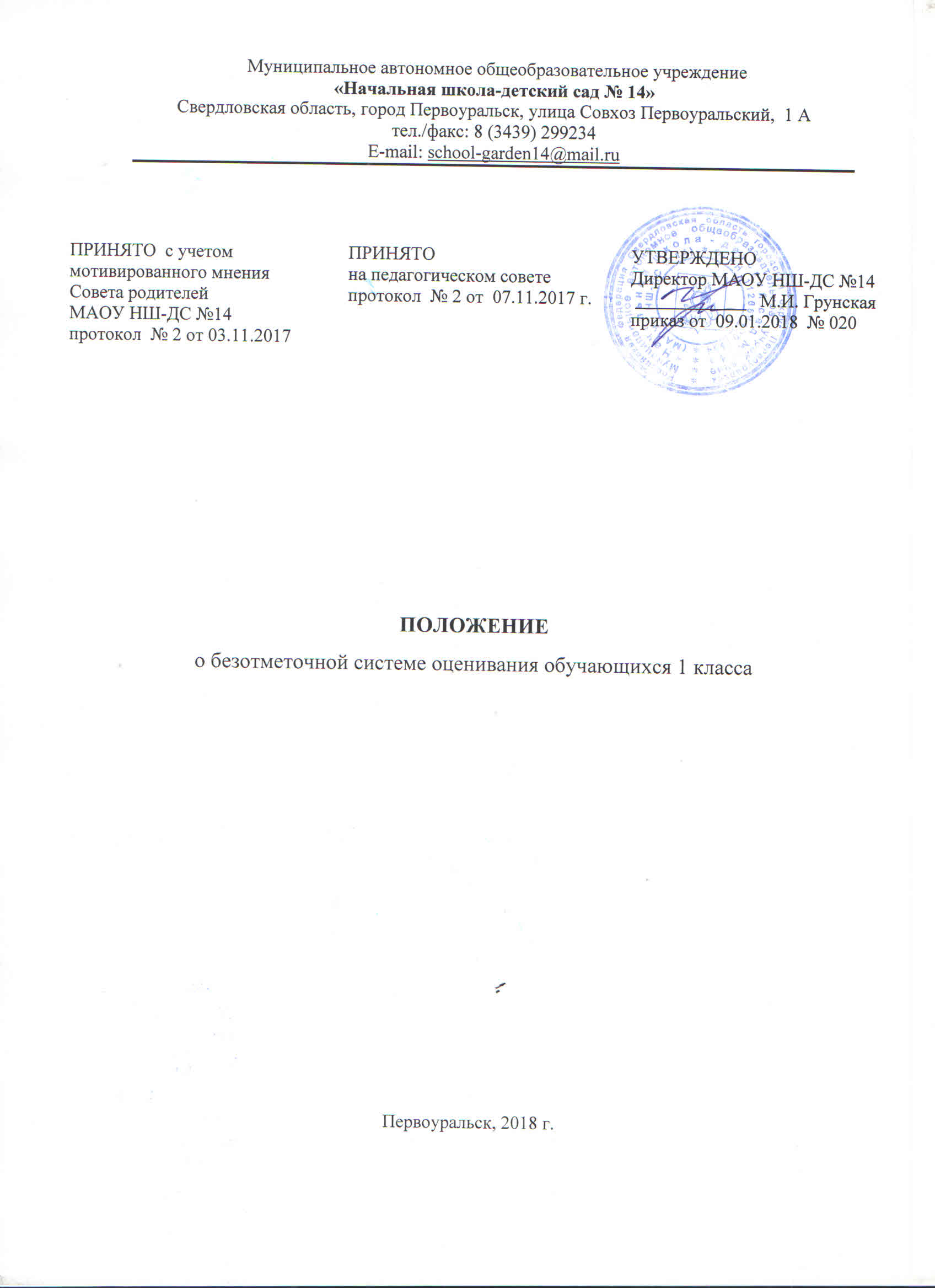 ОБЩИЕ ПОЛОЖЕНИЯ1.1. Безотметочное обучение представляет собой обучение, в котором отсутствует пятибальная форма отметки как форма количественного выражения результата оценочной деятельности.1.2. Недопустимо использование любой знаковой символики, заменяющей цифровую отметку (звездочки, самолетики, солнышки и т. д.). Допускается лишь словесная объяснительная оценка. Нельзя при неправильном ответе ученика говорить «не думал», «не старался», «неверно». Допускаются реплики: «ты так думаешь», «это твое мнение», «давай послушаем других» и т. д.1.3. Модернизация содержания образования и организация учебного процесса в начальной школе предусматривает работу с детским интересом и направлена на создание таких условий обучения, которые не допускают появления у первоклассников отчуждения и негативного отношения к учебной жизни.1.4. Целью введения безотметочного обучения в первом классе является поиск подхода к оцениванию, который позволит устранить негативные моменты в обучении, будет способствовать гуманизации обучения, индивидуализации учебного процесса, повышению учебной мотивации и учебной самостоятельности в обучении.1.5. Основные принципы безотметочного обучения:-      дифференцированный подход при осуществлении оценивающих и контролирующих действий;-      приоритет самооценке (самооценка ученика должна предшествовать оценке учителя);-      гибкость и вариативность (использование различных процедур и методов изучения результативности обучения);-      естественность процесса контроля и оценки (контроль и оценка должны проводиться в естественных для учащихся условиях, снижающих стресс и напряжение).1.6. Никакому оцениванию не подлежат:-      темп работы ученика;-      личностные качества школьников;-      своеобразие их психических процессов (особенности памяти, внимания, восприятия и т. д.).1.7. Основные виды контроля:-      стартовый контроль,-      тематический контроль,-      итоговый контроль.2. КОНТРОЛЬ И ОЦЕНКА РАЗВИТИЯ УЧАЩИХСЯ 2.1. Основными показателями развития учащихся 1-х классов являются:-      учебно-познавательный интерес;-      самостоятельность суждений, критичность по отношению к своим и чужим действиям;-      основы самостоятельности;-      способность к преобразованию изученных способов действия в соответствии с новыми условиями задачи.2.2. Содержательный контроль и оценка учащихся должны быть направлены на выявление индивидуальной динамики развития первоклассников (от начала учебного года к концу) с учетом личностных особенностей и индивидуальных успехов.2.3. Динамика развития учащихся фиксируется учителем.3. КОНТРОЛЬ И ОЦЕНКА ЗНАНИЙ И УМЕНИЙ УЧАЩИХСЯ3.1. Содержательный контроль и оценка знаний и умений первоклассников предусматривает выявление индивидуальной динамики качества усвоения предмета ребенком и не допускает сравнения его с другими детьми.3.2.  Для отслеживания уровня усвоения знаний и умений используются:-      стартовые и итоговые проверочные работы;-      тестовые диагностические работы;-      текущие проверочные работы;-      «портфолио» ученика.3.3. Стартовая работа (проводится в начале сентября) позволяет определить актуальный уровень знаний, необходимый для обучения, а также «зону ближайшего развития предметных знаний», организовать коррекционную работу в «зоне актуальных знаний».3.4.  Тестовая диагностическая работа («на входе» и «выходе») включает в себя задания, направленные на проверку пооперационного состава действия, которым необходимо овладеть учащимся в рамках данной учебной задачи.3.5. Тематическая проверочная работа проводится по ранее изученной теме в ходе изучения следующей на этапе решения частных задач.3.6. Итоговая проверочная работа (проводится в конце апреля) включает все основные темы учебного периода.3.7.  «Портфолио» ученика представляет собой подборку личных работ ученика, в которые могут входить творческие работы, отражающие его интересы, лучшие работы, отражающие прогресс ученика в какой-либо области, продукты учебно-познавательной деятельности ученика – самостоятельно найденные информационно-справочные материалы из дополнительных источников, доклады, сообщения и пр.3.8. Динамика обученности учащихся фиксируется учителем.4. ВЕДЕНИЕ ДОКУМЕНТАЦИИ 4.1. Учитель:4.1.1. По каждому предмету составляется календарно-тематическое планирование на год, которое является основой планирования педагогической деятельности учителя.4.1.2. Классный журнал является главным документом учителя и заполняется соответственно программе. Отметки не выставляются.4.1.3. Результаты обучения фиксируются в специально разработанных технологических картах (лист достижений, технологические карты).4.1.4.Качество усвоения знаний и умений оценивается следующими видами оценочных суждений:         «+» - понимает, применяет (сформированы умения и навыки);         «-» - не различает, не запоминает, не воспроизводит.4.1.5. Для коррекции своей работы учитель 1 раз в четверть проводит анализ своей педагогической деятельности на основе анализа учебной деятельности учащихся.4.2. Администрация школы:4.2.1. В своей деятельности школы используют по необходимости все материалы учителей и учащихся для создания целостной картины реализации и обучения в школе.4.2.2. По итогам года на основе полученных материалов от учителей заместитель директора школы проводит педагогический анализ работы педагогического коллектива, определяя «проблемные» места, достижения и трудности,  как учащихся, так и учителей, на основе которых определяет стратегические задачи на следующий год обучения.5. ПРАВА И ОБЯЗАННОСТИ СУБЪЕКТОВ КОНТРОЛЬНО-ОЦЕНОЧНОЙ ДЕЯТЕЛЬНОСТИ 5.1. Между учителем, учащимися, родителями учащихся и администрацией школы в рамках безотметочного обучения необходимо строить равноправное сотрудничество.5.2.   Учащийся имеет право на ошибку и время на ее ликвидацию.5.3. Учитель имеет право:-      определять содержание оценочной деятельности в соответствии с тематическим планированием;-      оценивать учащихся только относительно их собственных возможностей и достижений.5.4. Учитель обязан:-      соблюдать правила оценочной безопасности;-      вести учет продвижения учащихся;-      доводить до сведения родителей достижения и успехи учащихся.5.5. Родитель имеет право:-      знать о принципах и способах оценивания первоклассников в данной школе;-      на получение достоверной информации об успехах и достижениях своего ребенка;-      на индивидуальные консультации с учителем по поводу проблем, трудностей и путей преодоления их у своего ребенка.5.6. Родитель обязан:-      соблюдать правила оценочной безопасности и Положения безотметочного обучения;-      информировать учителя о возможных трудностях и проблемах ребенка, с которыми родитель сталкивается в домашних условиях;-      посещать родительские собрания (рефлексии), на которых идет просветительская работа по оказанию помощи в образовании детей.6. ОТВЕТСТВЕННОСТЬ СТОРОН 6.1. При нарушении основных принципов безотметочного обучения одной из сторон учебно-воспитательного процесса другая сторона имеет право обратиться к администрации школы с целью защиты своих прав в установленном Уставом школы порядке.6.2. Нарушение правил оценочной безопасности является предметом административного разбирательства и общественного порицания.6.3. В случаях, когда родителей не устраивают отдельные положения данного документа, они имеют право перевести ребенка в другую школу.